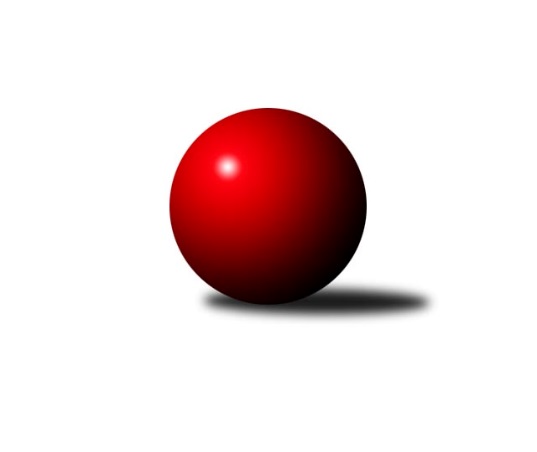 Č.17Ročník 2022/2023	10.5.2024 Divize jih 2022/2023Statistika 17. kolaTabulka družstev:		družstvo	záp	výh	rem	proh	skore	sety	průměr	body	plné	dorážka	chyby	1.	TJ Sokol Chotoviny	16	13	0	3	87.0 : 41.0 	(225.5 : 158.5)	3024	26	2028	996	25.3	2.	TJ Třebíč B	17	11	1	5	80.0 : 56.0 	(220.0 : 188.0)	2976	23	2032	944	32.5	3.	TJ Sokol Soběnov	17	10	0	7	71.0 : 65.0 	(201.0 : 207.0)	2853	20	1948	905	33.4	4.	TJ Centropen Dačice C	16	9	0	7	61.5 : 66.5 	(178.0 : 206.0)	2878	18	1982	896	43.1	5.	TJ Slovan Jindřichův Hradec	17	9	0	8	76.5 : 59.5 	(225.5 : 182.5)	2677	18	1893	784	50.2	6.	TJ Jiskra Nová Bystřice	17	8	1	8	75.5 : 60.5 	(228.0 : 180.0)	2985	17	2019	966	29.6	7.	TJ Spartak Pelhřimov	17	8	1	8	62.5 : 73.5 	(212.0 : 196.0)	2956	17	2009	947	34.3	8.	TJ Nová Včelnice	16	8	0	8	71.0 : 57.0 	(186.5 : 197.5)	3078	16	2084	994	33.9	9.	TJ Tatran Lomnice nad Lužnicí	16	7	0	9	62.0 : 66.0 	(189.5 : 194.5)	2823	14	1944	879	37.9	10.	TJ Blatná	17	6	0	11	55.5 : 80.5 	(181.0 : 227.0)	2984	12	2025	960	40	11.	TJ Nové Město na Moravě	15	5	0	10	51.5 : 68.5 	(167.0 : 193.0)	2862	10	1958	905	36	12.	TJ Centropen Dačice D	17	3	1	13	38.0 : 98.0 	(162.0 : 246.0)	2772	7	1913	859	47.5Tabulka doma:		družstvo	záp	výh	rem	proh	skore	sety	průměr	body	maximum	minimum	1.	TJ Slovan Jindřichův Hradec	9	9	0	0	65.5 : 6.5 	(165.5 : 50.5)	2681	18	2734	2633	2.	TJ Sokol Chotoviny	8	8	0	0	50.0 : 14.0 	(125.0 : 67.0)	3383	16	3559	3322	3.	TJ Třebíč B	9	8	0	1	52.0 : 20.0 	(125.5 : 90.5)	3330	16	3435	3206	4.	TJ Centropen Dačice C	7	7	0	0	37.5 : 18.5 	(92.0 : 76.0)	3184	14	3318	3093	5.	TJ Sokol Soběnov	9	7	0	2	46.5 : 25.5 	(119.0 : 97.0)	2605	14	2673	2488	6.	TJ Jiskra Nová Bystřice	10	7	0	3	53.5 : 26.5 	(147.5 : 92.5)	3243	14	3354	3124	7.	TJ Tatran Lomnice nad Lužnicí	10	7	0	3	51.0 : 29.0 	(139.5 : 100.5)	2510	14	2564	2446	8.	TJ Spartak Pelhřimov	8	5	1	2	36.0 : 28.0 	(109.5 : 82.5)	3210	11	3287	3144	9.	TJ Nová Včelnice	8	5	0	3	39.0 : 25.0 	(99.0 : 93.0)	2709	10	2840	2624	10.	TJ Blatná	8	4	0	4	34.5 : 29.5 	(103.0 : 89.0)	3296	8	3374	3176	11.	TJ Nové Město na Moravě	5	3	0	2	21.5 : 18.5 	(63.0 : 57.0)	2583	6	2625	2548	12.	TJ Centropen Dačice D	8	2	1	5	23.0 : 41.0 	(84.5 : 107.5)	3167	5	3225	3116Tabulka venku:		družstvo	záp	výh	rem	proh	skore	sety	průměr	body	maximum	minimum	1.	TJ Sokol Chotoviny	8	5	0	3	37.0 : 27.0 	(100.5 : 91.5)	2980	10	3469	2344	2.	TJ Třebíč B	8	3	1	4	28.0 : 36.0 	(94.5 : 97.5)	2925	7	3342	2368	3.	TJ Nová Včelnice	8	3	0	5	32.0 : 32.0 	(87.5 : 104.5)	3131	6	3372	2514	4.	TJ Sokol Soběnov	8	3	0	5	24.5 : 39.5 	(82.0 : 110.0)	2884	6	3316	2388	5.	TJ Spartak Pelhřimov	9	3	0	6	26.5 : 45.5 	(102.5 : 113.5)	2927	6	3306	2465	6.	TJ Centropen Dačice C	9	2	0	7	24.0 : 48.0 	(86.0 : 130.0)	2894	4	3346	2415	7.	TJ Blatná	9	2	0	7	21.0 : 51.0 	(78.0 : 138.0)	2946	4	3343	2418	8.	TJ Nové Město na Moravě	10	2	0	8	30.0 : 50.0 	(104.0 : 136.0)	2893	4	3328	2305	9.	TJ Jiskra Nová Bystřice	7	1	1	5	22.0 : 34.0 	(80.5 : 87.5)	2948	3	3352	2530	10.	TJ Centropen Dačice D	9	1	0	8	15.0 : 57.0 	(77.5 : 138.5)	2769	2	3141	2270	11.	TJ Tatran Lomnice nad Lužnicí	6	0	0	6	11.0 : 37.0 	(50.0 : 94.0)	2875	0	3289	2302	12.	TJ Slovan Jindřichův Hradec	8	0	0	8	11.0 : 53.0 	(60.0 : 132.0)	2676	0	2998	2339Tabulka podzimní části:		družstvo	záp	výh	rem	proh	skore	sety	průměr	body	doma	venku	1.	TJ Sokol Chotoviny	11	8	0	3	53.0 : 35.0 	(137.0 : 127.0)	2948	16 	6 	0 	0 	2 	0 	3	2.	TJ Třebíč B	11	7	1	3	52.0 : 36.0 	(144.0 : 120.0)	3068	15 	6 	0 	0 	1 	1 	3	3.	TJ Sokol Soběnov	11	7	0	4	46.5 : 41.5 	(134.5 : 129.5)	2864	14 	5 	0 	0 	2 	0 	4	4.	TJ Jiskra Nová Bystřice	11	6	1	4	52.5 : 35.5 	(147.5 : 116.5)	3005	13 	5 	0 	1 	1 	1 	3	5.	TJ Slovan Jindřichův Hradec	11	6	0	5	50.5 : 37.5 	(147.5 : 116.5)	2644	12 	6 	0 	0 	0 	0 	5	6.	TJ Centropen Dačice C	11	6	0	5	41.5 : 46.5 	(121.0 : 143.0)	2926	12 	5 	0 	0 	1 	0 	5	7.	TJ Spartak Pelhřimov	11	5	1	5	39.5 : 48.5 	(134.0 : 130.0)	3032	11 	4 	1 	0 	1 	0 	5	8.	TJ Blatná	11	5	0	6	44.0 : 44.0 	(134.5 : 129.5)	3007	10 	4 	0 	2 	1 	0 	4	9.	TJ Nová Včelnice	11	4	0	7	45.5 : 42.5 	(129.5 : 134.5)	3002	8 	4 	0 	2 	0 	0 	5	10.	TJ Nové Město na Moravě	11	4	0	7	41.0 : 47.0 	(126.0 : 138.0)	2984	8 	2 	0 	2 	2 	0 	5	11.	TJ Tatran Lomnice nad Lužnicí	11	4	0	7	36.0 : 52.0 	(120.0 : 144.0)	2882	8 	4 	0 	2 	0 	0 	5	12.	TJ Centropen Dačice D	11	2	1	8	26.0 : 62.0 	(108.5 : 155.5)	2686	5 	1 	1 	3 	1 	0 	5Tabulka jarní části:		družstvo	záp	výh	rem	proh	skore	sety	průměr	body	doma	venku	1.	TJ Sokol Chotoviny	5	5	0	0	34.0 : 6.0 	(88.5 : 31.5)	3246	10 	2 	0 	0 	3 	0 	0 	2.	TJ Nová Včelnice	5	4	0	1	25.5 : 14.5 	(57.0 : 63.0)	3123	8 	1 	0 	1 	3 	0 	0 	3.	TJ Třebíč B	6	4	0	2	28.0 : 20.0 	(76.0 : 68.0)	2953	8 	2 	0 	1 	2 	0 	1 	4.	TJ Tatran Lomnice nad Lužnicí	5	3	0	2	26.0 : 14.0 	(69.5 : 50.5)	2489	6 	3 	0 	1 	0 	0 	1 	5.	TJ Centropen Dačice C	5	3	0	2	20.0 : 20.0 	(57.0 : 63.0)	2895	6 	2 	0 	0 	1 	0 	2 	6.	TJ Slovan Jindřichův Hradec	6	3	0	3	26.0 : 22.0 	(78.0 : 66.0)	2730	6 	3 	0 	0 	0 	0 	3 	7.	TJ Sokol Soběnov	6	3	0	3	24.5 : 23.5 	(66.5 : 77.5)	2741	6 	2 	0 	2 	1 	0 	1 	8.	TJ Spartak Pelhřimov	6	3	0	3	23.0 : 25.0 	(78.0 : 66.0)	2888	6 	1 	0 	2 	2 	0 	1 	9.	TJ Jiskra Nová Bystřice	6	2	0	4	23.0 : 25.0 	(80.5 : 63.5)	3026	4 	2 	0 	2 	0 	0 	2 	10.	TJ Nové Město na Moravě	4	1	0	3	10.5 : 21.5 	(41.0 : 55.0)	2631	2 	1 	0 	0 	0 	0 	3 	11.	TJ Centropen Dačice D	6	1	0	5	12.0 : 36.0 	(53.5 : 90.5)	3104	2 	1 	0 	2 	0 	0 	3 	12.	TJ Blatná	6	1	0	5	11.5 : 36.5 	(46.5 : 97.5)	3059	2 	0 	0 	2 	1 	0 	3 Zisk bodů pro družstvo:		jméno hráče	družstvo	body	zápasy	v %	dílčí body	sety	v %	1.	Karel Koubek 	TJ Blatná 	13	/	15	(87%)	41.5	/	60	(69%)	2.	Zbyněk Hein 	TJ Sokol Chotoviny  	13	/	15	(87%)	41	/	60	(68%)	3.	Tibor Pivko 	TJ Nová Včelnice  	13	/	16	(81%)	36	/	64	(56%)	4.	Kamil Šedivý 	TJ Sokol Soběnov  	12.5	/	16	(78%)	42.5	/	64	(66%)	5.	Jan Cukr 	TJ Slovan Jindřichův Hradec  	12	/	17	(71%)	46	/	68	(68%)	6.	Vladimír Štipl 	TJ Slovan Jindřichův Hradec  	12	/	17	(71%)	44.5	/	68	(65%)	7.	Milan Šedivý 	TJ Sokol Soběnov  	12	/	17	(71%)	37	/	68	(54%)	8.	Václav Novotný 	TJ Spartak Pelhřimov 	11.5	/	16	(72%)	42.5	/	64	(66%)	9.	Martin Tyšer 	TJ Nová Včelnice  	11	/	14	(79%)	30.5	/	56	(54%)	10.	Jan Havlíček st.	TJ Jiskra Nová Bystřice 	11	/	15	(73%)	39.5	/	60	(66%)	11.	Karel Kunc 	TJ Centropen Dačice C 	11	/	16	(69%)	38	/	64	(59%)	12.	Kamil Nestrojil 	TJ Třebíč B 	10	/	10	(100%)	32.5	/	40	(81%)	13.	Petr Tomek 	TJ Jiskra Nová Bystřice 	10	/	13	(77%)	34	/	52	(65%)	14.	Petr Bystřický 	TJ Sokol Chotoviny  	10	/	14	(71%)	37.5	/	56	(67%)	15.	Jiří Hána 	TJ Slovan Jindřichův Hradec  	10	/	15	(67%)	39.5	/	60	(66%)	16.	Petr Hlisnikovský 	TJ Nové Město na Moravě 	10	/	15	(67%)	33	/	60	(55%)	17.	Petr Bína 	TJ Centropen Dačice C 	10	/	16	(63%)	33	/	64	(52%)	18.	Zdeněk Doktor 	TJ Tatran Lomnice nad Lužnicí  	10	/	16	(63%)	32.5	/	64	(51%)	19.	Kamil Pivko 	TJ Nová Včelnice  	9	/	14	(64%)	31.5	/	56	(56%)	20.	Jan Kubeš 	TJ Centropen Dačice D 	9	/	14	(64%)	31	/	56	(55%)	21.	Iva Molová 	TJ Jiskra Nová Bystřice 	9	/	14	(64%)	31	/	56	(55%)	22.	Václav Rypel 	TJ Třebíč B 	9	/	14	(64%)	30	/	56	(54%)	23.	Marek Chvátal 	TJ Jiskra Nová Bystřice 	9	/	15	(60%)	37.5	/	60	(63%)	24.	Kamila Dvořáková 	TJ Sokol Chotoviny  	9	/	15	(60%)	37	/	60	(62%)	25.	Jan Bartoň 	TJ Sokol Chotoviny  	9	/	16	(56%)	35	/	64	(55%)	26.	Pavel Picka 	TJ Slovan Jindřichův Hradec  	9	/	17	(53%)	36.5	/	68	(54%)	27.	Bohuslav Šedivý 	TJ Sokol Soběnov  	8.5	/	16	(53%)	36.5	/	64	(57%)	28.	Lukáš Štibich 	TJ Centropen Dačice C 	8.5	/	16	(53%)	32.5	/	64	(51%)	29.	Miloš Stloukal 	TJ Nové Město na Moravě 	8	/	12	(67%)	28	/	48	(58%)	30.	Libor Linhart 	TJ Spartak Pelhřimov 	8	/	13	(62%)	32	/	52	(62%)	31.	Rudolf Pouzar 	TJ Tatran Lomnice nad Lužnicí  	8	/	13	(62%)	28.5	/	52	(55%)	32.	Michal Miko 	TJ Nové Město na Moravě 	8	/	14	(57%)	29.5	/	56	(53%)	33.	Jan Holšan 	TJ Tatran Lomnice nad Lužnicí  	8	/	15	(53%)	32	/	60	(53%)	34.	Filip Cheníček 	TJ Blatná 	8	/	15	(53%)	29.5	/	60	(49%)	35.	Jiří Doktor 	TJ Tatran Lomnice nad Lužnicí  	8	/	16	(50%)	34	/	64	(53%)	36.	Lukáš Toman 	TJ Třebíč B 	8	/	16	(50%)	32	/	64	(50%)	37.	Josef Holický 	TJ Slovan Jindřichův Hradec  	8	/	17	(47%)	33	/	68	(49%)	38.	Jiří Slovák 	TJ Nová Včelnice  	7.5	/	16	(47%)	29	/	64	(45%)	39.	Jaroslav Opl 	TJ Slovan Jindřichův Hradec  	7.5	/	17	(44%)	26	/	68	(38%)	40.	Jan Dobeš 	TJ Třebíč B 	7	/	10	(70%)	25	/	40	(63%)	41.	Libor Hrstka 	TJ Sokol Chotoviny  	7	/	12	(58%)	25.5	/	48	(53%)	42.	Marek Baštýř 	TJ Tatran Lomnice nad Lužnicí  	7	/	12	(58%)	25.5	/	48	(53%)	43.	Radek Beranovský 	TJ Centropen Dačice C 	7	/	13	(54%)	29	/	52	(56%)	44.	Pavel Makovec 	TJ Sokol Chotoviny  	7	/	13	(54%)	26	/	52	(50%)	45.	Lucie Smrčková 	TJ Spartak Pelhřimov 	7	/	14	(50%)	26	/	56	(46%)	46.	Libor Nováček 	TJ Třebíč B 	7	/	15	(47%)	30.5	/	60	(51%)	47.	Pavel Sáblík 	TJ Nové Město na Moravě 	7	/	15	(47%)	28.5	/	60	(48%)	48.	Pavel Domin 	TJ Nová Včelnice  	7	/	15	(47%)	27.5	/	60	(46%)	49.	Ota Schindler 	TJ Spartak Pelhřimov 	7	/	16	(44%)	34.5	/	64	(54%)	50.	Marek Augustin 	TJ Jiskra Nová Bystřice 	6.5	/	11	(59%)	26.5	/	44	(60%)	51.	Josef Mikeš 	TJ Blatná 	6	/	9	(67%)	21.5	/	36	(60%)	52.	Jan Fořter 	TJ Sokol Chotoviny  	6	/	10	(60%)	23.5	/	40	(59%)	53.	Roman Grznárik 	TJ Sokol Soběnov  	5	/	11	(45%)	22	/	44	(50%)	54.	Jan Šebera 	TJ Nová Včelnice  	5	/	13	(38%)	21	/	52	(40%)	55.	Jiří Loučka 	TJ Nové Město na Moravě 	5	/	14	(36%)	17	/	56	(30%)	56.	Jan Janů 	TJ Spartak Pelhřimov 	5	/	15	(33%)	29.5	/	60	(49%)	57.	Jan Nosek 	TJ Tatran Lomnice nad Lužnicí  	5	/	15	(33%)	26.5	/	60	(44%)	58.	Karel Fabeš 	TJ Centropen Dačice D 	5	/	15	(33%)	26	/	60	(43%)	59.	Josef Šedivý ml.	TJ Sokol Soběnov  	5	/	16	(31%)	25.5	/	64	(40%)	60.	Jiří Rozkošný 	TJ Spartak Pelhřimov 	5	/	17	(29%)	29.5	/	68	(43%)	61.	Dalibor Lang 	TJ Třebíč B 	4	/	6	(67%)	16.5	/	24	(69%)	62.	Matyáš Doležal 	TJ Centropen Dačice D 	4	/	8	(50%)	17	/	32	(53%)	63.	Stanislav Kníže 	TJ Blatná 	4	/	11	(36%)	18	/	44	(41%)	64.	Martin Vrecko 	TJ Jiskra Nová Bystřice 	4	/	11	(36%)	15.5	/	44	(35%)	65.	Martin Pýcha 	TJ Jiskra Nová Bystřice 	4	/	12	(33%)	22	/	48	(46%)	66.	Aleš Láník 	TJ Centropen Dačice D 	4	/	14	(29%)	21	/	56	(38%)	67.	Ondřej Sysel 	TJ Sokol Soběnov  	4	/	14	(29%)	20.5	/	56	(37%)	68.	Stanislav Kučera 	TJ Centropen Dačice D 	4	/	16	(25%)	25	/	64	(39%)	69.	Petr Toman 	TJ Třebíč B 	3	/	6	(50%)	12	/	24	(50%)	70.	Tomáš Rysl 	TJ Spartak Pelhřimov 	3	/	7	(43%)	14	/	28	(50%)	71.	Karel Uhlíř 	TJ Třebíč B 	3	/	7	(43%)	14	/	28	(50%)	72.	Lubomír Horák 	TJ Třebíč B 	3	/	7	(43%)	12.5	/	28	(45%)	73.	Jiří Cepák 	TJ Centropen Dačice C 	3	/	9	(33%)	14	/	36	(39%)	74.	Vítězslav Stuchlík 	TJ Centropen Dačice D 	3	/	12	(25%)	16	/	48	(33%)	75.	Daniel Lexa 	TJ Blatná 	3	/	13	(23%)	16.5	/	52	(32%)	76.	Jiří Minařík 	TJ Blatná 	3	/	14	(21%)	18	/	56	(32%)	77.	Vít Kobliha 	TJ Blatná 	2.5	/	10	(25%)	13	/	40	(33%)	78.	Pavel Škoda 	TJ Nové Město na Moravě 	2.5	/	15	(17%)	20	/	60	(33%)	79.	Iveta Kabelková 	TJ Centropen Dačice D 	2	/	2	(100%)	6	/	8	(75%)	80.	Jan Holeček 	TJ Tatran Lomnice nad Lužnicí  	2	/	3	(67%)	7	/	12	(58%)	81.	Markéta Šedivá 	TJ Sokol Soběnov  	2	/	5	(40%)	8	/	20	(40%)	82.	Ladislav Bouda 	TJ Centropen Dačice C 	2	/	7	(29%)	12	/	28	(43%)	83.	Pavel Holzäpfel 	TJ Centropen Dačice C 	2	/	8	(25%)	12	/	32	(38%)	84.	Jiří Dvořák 	TJ Nová Včelnice  	1.5	/	7	(21%)	9	/	28	(32%)	85.	Pavel Ježek 	TJ Jiskra Nová Bystřice 	1	/	1	(100%)	4	/	4	(100%)	86.	Jan Baudyš 	TJ Jiskra Nová Bystřice 	1	/	1	(100%)	4	/	4	(100%)	87.	Jaroslav Prommer 	TJ Sokol Soběnov  	1	/	1	(100%)	3	/	4	(75%)	88.	Lucie Mušková 	TJ Sokol Soběnov  	1	/	1	(100%)	3	/	4	(75%)	89.	Robert Flandera 	TJ Blatná 	1	/	1	(100%)	2.5	/	4	(63%)	90.	Martin Kovalčík 	TJ Nová Včelnice  	1	/	1	(100%)	2	/	4	(50%)	91.	Milan Gregorovič 	TJ Třebíč B 	1	/	1	(100%)	2	/	4	(50%)	92.	Karel Hlisnikovský 	TJ Nové Město na Moravě 	1	/	2	(50%)	6	/	8	(75%)	93.	Lukáš Přikryl 	TJ Centropen Dačice D 	1	/	3	(33%)	5	/	12	(42%)	94.	Petr Dobeš st.	TJ Třebíč B 	1	/	5	(20%)	9	/	20	(45%)	95.	Lukáš Pavel 	TJ Blatná 	1	/	5	(20%)	7.5	/	20	(38%)	96.	Marek Běhoun 	TJ Jiskra Nová Bystřice 	1	/	6	(17%)	8	/	24	(33%)	97.	Josef Šebek 	TJ Nové Město na Moravě 	0	/	1	(0%)	2	/	4	(50%)	98.	Lukáš Drnek 	TJ Blatná 	0	/	1	(0%)	1	/	4	(25%)	99.	Jan Vintr 	TJ Spartak Pelhřimov 	0	/	1	(0%)	1	/	4	(25%)	100.	Stanislav Kropáček 	TJ Spartak Pelhřimov 	0	/	1	(0%)	1	/	4	(25%)	101.	Daniel Kovář 	TJ Centropen Dačice C 	0	/	1	(0%)	0.5	/	4	(13%)	102.	Adam Straka 	TJ Třebíč B 	0	/	1	(0%)	0	/	4	(0%)	103.	Lubomír Náměstek 	TJ Centropen Dačice D 	0	/	1	(0%)	0	/	4	(0%)	104.	Anna Partlová 	TJ Nové Město na Moravě 	0	/	2	(0%)	3	/	8	(38%)	105.	Miroslav Moštěk 	TJ Tatran Lomnice nad Lužnicí  	0	/	2	(0%)	1.5	/	8	(19%)	106.	Daniel Klimt 	TJ Tatran Lomnice nad Lužnicí  	0	/	2	(0%)	1	/	8	(13%)	107.	Josef Ferenčík 	TJ Sokol Soběnov  	0	/	2	(0%)	1	/	8	(13%)	108.	Josef Šedivý 	TJ Sokol Soběnov  	0	/	2	(0%)	1	/	8	(13%)	109.	Petr Suchý 	TJ Tatran Lomnice nad Lužnicí  	0	/	2	(0%)	1	/	8	(13%)	110.	Martin Novák 	TJ Slovan Jindřichův Hradec  	0	/	2	(0%)	0	/	8	(0%)	111.	David Mihal 	TJ Centropen Dačice D 	0	/	4	(0%)	4	/	16	(25%)	112.	Stanislav Musil 	TJ Centropen Dačice C 	0	/	4	(0%)	1	/	16	(6%)	113.	Josef Bárta 	TJ Centropen Dačice C 	0	/	6	(0%)	5	/	24	(21%)	114.	Martin Kubeš 	TJ Centropen Dačice D 	0	/	10	(0%)	7	/	40	(18%)Průměry na kuželnách:		kuželna	průměr	plné	dorážka	chyby	výkon na hráče	1.	TJ Sokol Chotoviny, 1-4	3301	2216	1084	31.9	(550.2)	2.	TJ Blatná, 1-4	3286	2233	1053	42.7	(547.8)	3.	TJ Třebíč, 1-4	3281	2215	1065	32.4	(546.9)	4.	TJ Jiskra Nová Bystřice, 1-4	3188	2152	1036	35.9	(531.5)	5.	TJ Centropen Dačice, 1-4	3187	2171	1015	43.1	(531.2)	6.	Pelhřimov, 1-4	3185	2157	1028	34.8	(530.9)	7.	TJ Nová Včelnice, 1-2	2676	1846	829	37.6	(446.0)	8.	Soběnov, 1-2	2573	1759	814	33.2	(429.0)	9.	TJ Nové Město n.M., 1-2	2548	1755	792	32.2	(424.7)	10.	TJ Jindřichův Hradec, 1-2	2531	1774	757	42.2	(422.0)	11.	Lomnice n.L., 1-2	2489	1724	764	34.6	(414.8)Nejlepší výkony na kuželnách:TJ Sokol Chotoviny, 1-4TJ Sokol Chotoviny 	3559	13. kolo	Petr Bystřický 	TJ Sokol Chotoviny 	620	13. koloTJ Sokol Chotoviny 	3411	16. kolo	Kamil Nestrojil 	TJ Třebíč B	616	6. koloTJ Sokol Chotoviny 	3383	6. kolo	Petr Bystřický 	TJ Sokol Chotoviny 	606	3. koloTJ Sokol Chotoviny 	3359	10. kolo	Jan Bartoň 	TJ Sokol Chotoviny 	603	13. koloTJ Sokol Chotoviny 	3351	4. kolo	Kamila Dvořáková 	TJ Sokol Chotoviny 	597	6. koloTJ Sokol Chotoviny 	3343	3. kolo	Jan Fořter 	TJ Sokol Chotoviny 	597	13. koloTJ Sokol Chotoviny 	3336	8. kolo	Kamila Dvořáková 	TJ Sokol Chotoviny 	594	13. koloTJ Nová Včelnice 	3322	4. kolo	Pavel Makovec 	TJ Sokol Chotoviny 	594	8. koloTJ Sokol Chotoviny 	3322	1. kolo	Jan Fořter 	TJ Sokol Chotoviny 	592	10. koloTJ Tatran Lomnice nad Lužnicí 	3289	8. kolo	Zbyněk Hein 	TJ Sokol Chotoviny 	591	6. koloTJ Blatná, 1-4TJ Sokol Chotoviny 	3469	2. kolo	Filip Cheníček 	TJ Blatná	605	6. koloTJ Blatná	3374	8. kolo	Karel Koubek 	TJ Blatná	601	10. koloTJ Nová Včelnice 	3372	14. kolo	Jan Dobeš 	TJ Třebíč B	598	16. koloTJ Blatná	3366	6. kolo	Pavel Domin 	TJ Nová Včelnice 	597	14. koloTJ Blatná	3351	2. kolo	Miloš Stloukal 	TJ Nové Město na Moravě	592	10. koloTJ Třebíč B	3342	16. kolo	Zbyněk Hein 	TJ Sokol Chotoviny 	589	2. koloTJ Nové Město na Moravě	3328	10. kolo	Kamila Dvořáková 	TJ Sokol Chotoviny 	588	2. koloTJ Blatná	3317	1. kolo	Libor Hrstka 	TJ Sokol Chotoviny 	583	2. koloTJ Sokol Soběnov 	3316	8. kolo	Josef Mikeš 	TJ Blatná	582	8. koloTJ Blatná	3311	10. kolo	Libor Linhart 	TJ Spartak Pelhřimov	582	1. koloTJ Třebíč, 1-4TJ Třebíč B	3435	13. kolo	Zbyněk Hein 	TJ Sokol Chotoviny 	619	17. koloTJ Sokol Chotoviny 	3423	17. kolo	Kamil Nestrojil 	TJ Třebíč B	617	9. koloTJ Třebíč B	3379	7. kolo	Kamila Dvořáková 	TJ Sokol Chotoviny 	604	17. koloTJ Třebíč B	3376	5. kolo	Martin Tyšer 	TJ Nová Včelnice 	599	7. koloTJ Třebíč B	3364	15. kolo	Jan Dobeš 	TJ Třebíč B	598	15. koloTJ Jiskra Nová Bystřice	3352	13. kolo	Václav Rypel 	TJ Třebíč B	596	9. koloTJ Třebíč B	3317	1. kolo	Radek Beranovský 	TJ Centropen Dačice C	596	15. koloTJ Třebíč B	3305	9. kolo	Libor Hrstka 	TJ Sokol Chotoviny 	592	17. koloTJ Třebíč B	3298	3. kolo	Jan Dobeš 	TJ Třebíč B	591	13. koloTJ Třebíč B	3288	17. kolo	Petr Bystřický 	TJ Sokol Chotoviny 	590	17. koloTJ Jiskra Nová Bystřice, 1-4TJ Jiskra Nová Bystřice	3354	4. kolo	Iva Molová 	TJ Jiskra Nová Bystřice	607	4. koloTJ Jiskra Nová Bystřice	3297	7. kolo	Marek Chvátal 	TJ Jiskra Nová Bystřice	598	11. koloTJ Jiskra Nová Bystřice	3295	9. kolo	Jan Havlíček st.	TJ Jiskra Nová Bystřice	583	9. koloTJ Jiskra Nová Bystřice	3290	11. kolo	Marek Augustin 	TJ Jiskra Nová Bystřice	578	8. koloTJ Sokol Soběnov 	3269	16. kolo	Ota Schindler 	TJ Spartak Pelhřimov	577	17. koloTJ Jiskra Nová Bystřice	3241	16. kolo	Jan Janů 	TJ Spartak Pelhřimov	576	17. koloTJ Spartak Pelhřimov	3235	17. kolo	Petr Tomek 	TJ Jiskra Nová Bystřice	575	7. koloTJ Jiskra Nová Bystřice	3230	8. kolo	Martin Vrecko 	TJ Jiskra Nová Bystřice	573	17. koloTJ Jiskra Nová Bystřice	3215	12. kolo	Jan Havlíček st.	TJ Jiskra Nová Bystřice	572	7. koloTJ Nové Město na Moravě	3214	7. kolo	Josef Šedivý ml.	TJ Sokol Soběnov 	569	16. koloTJ Centropen Dačice, 1-4TJ Sokol Chotoviny 	3384	12. kolo	Karel Koubek 	TJ Blatná	626	15. koloTJ Centropen Dačice C	3346	3. kolo	Karel Fabeš 	TJ Centropen Dačice D	611	17. koloTJ Blatná	3343	15. kolo	Radek Beranovský 	TJ Centropen Dačice C	607	3. koloTJ Centropen Dačice C	3318	14. kolo	Karel Kunc 	TJ Centropen Dačice C	605	14. koloTJ Jiskra Nová Bystřice	3290	1. kolo	Zbyněk Hein 	TJ Sokol Chotoviny 	599	12. koloTJ Centropen Dačice C	3276	12. kolo	Kamil Nestrojil 	TJ Třebíč B	594	4. koloTJ Centropen Dačice D	3225	5. kolo	Radek Beranovský 	TJ Centropen Dačice C	594	14. koloTJ Spartak Pelhřimov	3221	7. kolo	Radek Beranovský 	TJ Centropen Dačice C	592	9. koloTJ Centropen Dačice C	3213	4. kolo	Petr Tomek 	TJ Jiskra Nová Bystřice	590	1. koloTJ Nová Včelnice 	3204	17. kolo	Jan Janů 	TJ Spartak Pelhřimov	589	7. koloPelhřimov, 1-4TJ Sokol Chotoviny 	3311	14. kolo	Marek Baštýř 	TJ Tatran Lomnice nad Lužnicí 	618	2. koloTJ Spartak Pelhřimov	3287	12. kolo	Karel Koubek 	TJ Blatná	601	12. koloTJ Spartak Pelhřimov	3267	8. kolo	Petr Hlisnikovský 	TJ Nové Město na Moravě	585	8. koloTJ Spartak Pelhřimov	3238	4. kolo	Zbyněk Hein 	TJ Sokol Chotoviny 	581	14. koloTJ Spartak Pelhřimov	3215	14. kolo	Václav Novotný 	TJ Spartak Pelhřimov	581	8. koloTJ Nová Včelnice 	3200	16. kolo	Kamila Dvořáková 	TJ Sokol Chotoviny 	579	14. koloTJ Spartak Pelhřimov	3181	10. kolo	Jiří Rozkošný 	TJ Spartak Pelhřimov	578	8. koloTJ Nové Město na Moravě	3179	8. kolo	Ota Schindler 	TJ Spartak Pelhřimov	574	4. koloTJ Spartak Pelhřimov	3178	16. kolo	Ota Schindler 	TJ Spartak Pelhřimov	570	8. koloTJ Jiskra Nová Bystřice	3171	6. kolo	Milan Šedivý 	TJ Sokol Soběnov 	567	4. koloTJ Nová Včelnice, 1-2TJ Nová Včelnice 	2840	5. kolo	Kamil Pivko 	TJ Nová Včelnice 	525	13. koloTJ Nová Včelnice 	2804	13. kolo	Miloš Stloukal 	TJ Nové Město na Moravě	520	1. koloTJ Sokol Chotoviny 	2765	15. kolo	Tibor Pivko 	TJ Nová Včelnice 	518	13. koloTJ Nová Včelnice 	2710	6. kolo	Karel Koubek 	TJ Blatná	504	3. koloTJ Centropen Dačice C	2699	13. kolo	Kamil Pivko 	TJ Nová Včelnice 	497	5. koloTJ Blatná	2689	3. kolo	Pavel Domin 	TJ Nová Včelnice 	497	1. koloTJ Nová Včelnice 	2688	8. kolo	Kamil Pivko 	TJ Nová Včelnice 	493	6. koloTJ Sokol Soběnov 	2686	10. kolo	Martin Tyšer 	TJ Nová Včelnice 	485	8. koloTJ Nová Včelnice 	2681	1. kolo	Libor Hrstka 	TJ Sokol Chotoviny 	485	15. koloTJ Nová Včelnice 	2679	3. kolo	Vítězslav Stuchlík 	TJ Centropen Dačice D	483	6. koloSoběnov, 1-2TJ Sokol Soběnov 	2673	9. kolo	Stanislav Kučera 	TJ Centropen Dačice D	500	11. koloTJ Sokol Soběnov 	2660	7. kolo	Dalibor Lang 	TJ Třebíč B	489	12. koloTJ Sokol Soběnov 	2656	11. kolo	Josef Šedivý ml.	TJ Sokol Soběnov 	487	17. koloTJ Sokol Soběnov 	2622	17. kolo	Bohuslav Šedivý 	TJ Sokol Soběnov 	476	11. koloTJ Spartak Pelhřimov	2622	15. kolo	Petr Bína 	TJ Centropen Dačice C	473	7. koloTJ Sokol Soběnov 	2618	5. kolo	Zbyněk Hein 	TJ Sokol Chotoviny 	472	9. koloTJ Třebíč B	2607	12. kolo	Kamil Šedivý 	TJ Sokol Soběnov 	468	9. koloTJ Sokol Chotoviny 	2601	9. kolo	Bohuslav Šedivý 	TJ Sokol Soběnov 	467	5. koloTJ Sokol Soběnov 	2585	12. kolo	Kamil Šedivý 	TJ Sokol Soběnov 	464	7. koloTJ Centropen Dačice C	2577	7. kolo	Kamil Šedivý 	TJ Sokol Soběnov 	463	5. koloTJ Nové Město n.M., 1-2TJ Sokol Chotoviny 	2729	11. kolo	Kamila Dvořáková 	TJ Sokol Chotoviny 	473	11. koloTJ Nové Město na Moravě	2625	4. kolo	Jan Fořter 	TJ Sokol Chotoviny 	468	11. koloTJ Nové Město na Moravě	2608	14. kolo	Pavel Sáblík 	TJ Nové Město na Moravě	467	4. koloTJ Sokol Soběnov 	2594	6. kolo	Petr Hlisnikovský 	TJ Nové Město na Moravě	466	4. koloTJ Nové Město na Moravě	2568	11. kolo	Michal Miko 	TJ Nové Město na Moravě	465	6. koloTJ Nové Město na Moravě	2567	2. kolo	Milan Šedivý 	TJ Sokol Soběnov 	461	6. koloTJ Nové Město na Moravě	2548	6. kolo	Petr Hlisnikovský 	TJ Nové Město na Moravě	458	14. koloTJ Nové Město na Moravě	2545	12. kolo	Petr Hlisnikovský 	TJ Nové Město na Moravě	457	2. koloTJ Nové Město na Moravě	2516	16. kolo	Miloš Stloukal 	TJ Nové Město na Moravě	456	12. koloTJ Nová Včelnice 	2509	12. kolo	Libor Hrstka 	TJ Sokol Chotoviny 	454	11. koloTJ Jindřichův Hradec, 1-2TJ Slovan Jindřichův Hradec 	2734	15. kolo	Jiří Hána 	TJ Slovan Jindřichův Hradec 	500	9. koloTJ Slovan Jindřichův Hradec 	2725	5. kolo	Jiří Hána 	TJ Slovan Jindřichův Hradec 	492	15. koloTJ Slovan Jindřichův Hradec 	2714	1. kolo	Jiří Hána 	TJ Slovan Jindřichův Hradec 	492	1. koloTJ Slovan Jindřichův Hradec 	2689	13. kolo	Jiří Hána 	TJ Slovan Jindřichův Hradec 	491	5. koloTJ Slovan Jindřichův Hradec 	2681	17. kolo	Jiří Hána 	TJ Slovan Jindřichův Hradec 	482	11. koloTJ Slovan Jindřichův Hradec 	2679	9. kolo	Jiří Hána 	TJ Slovan Jindřichův Hradec 	481	13. koloTJ Slovan Jindřichův Hradec 	2642	3. kolo	Jaroslav Opl 	TJ Slovan Jindřichův Hradec 	477	17. koloTJ Slovan Jindřichův Hradec 	2636	11. kolo	Jiří Hána 	TJ Slovan Jindřichův Hradec 	475	3. koloTJ Slovan Jindřichův Hradec 	2633	7. kolo	Jiří Hána 	TJ Slovan Jindřichův Hradec 	474	7. koloTJ Jiskra Nová Bystřice	2533	3. kolo	Josef Holický 	TJ Slovan Jindřichův Hradec 	472	15. koloLomnice n.L., 1-2TJ Centropen Dačice D	2570	10. kolo	Marek Baštýř 	TJ Tatran Lomnice nad Lužnicí 	465	7. koloTJ Tatran Lomnice nad Lužnicí 	2564	9. kolo	Zdeněk Doktor 	TJ Tatran Lomnice nad Lužnicí 	460	10. koloTJ Tatran Lomnice nad Lužnicí 	2560	10. kolo	Jiří Doktor 	TJ Tatran Lomnice nad Lužnicí 	460	13. koloTJ Tatran Lomnice nad Lužnicí 	2537	15. kolo	Jiří Doktor 	TJ Tatran Lomnice nad Lužnicí 	455	9. koloTJ Tatran Lomnice nad Lužnicí 	2535	7. kolo	Jiří Doktor 	TJ Tatran Lomnice nad Lužnicí 	453	15. koloTJ Jiskra Nová Bystřice	2530	15. kolo	Jan Holšan 	TJ Tatran Lomnice nad Lužnicí 	452	3. koloTJ Tatran Lomnice nad Lužnicí 	2524	13. kolo	Marek Baštýř 	TJ Tatran Lomnice nad Lužnicí 	451	13. koloTJ Nová Včelnice 	2514	9. kolo	Václav Rypel 	TJ Třebíč B	451	11. koloTJ Tatran Lomnice nad Lužnicí 	2497	12. kolo	Tibor Pivko 	TJ Nová Včelnice 	450	9. koloTJ Tatran Lomnice nad Lužnicí 	2494	11. kolo	Rudolf Pouzar 	TJ Tatran Lomnice nad Lužnicí 	448	9. koloČetnost výsledků:	8.0 : 0.0	11x	7.0 : 1.0	15x	6.5 : 1.5	2x	6.0 : 2.0	24x	5.5 : 2.5	1x	5.0 : 3.0	20x	4.5 : 3.5	1x	4.0 : 4.0	2x	3.0 : 5.0	8x	2.5 : 5.5	1x	2.0 : 6.0	12x	1.5 : 6.5	1x	1.0 : 7.0	4x